ČÍSLO STÁNKU: 8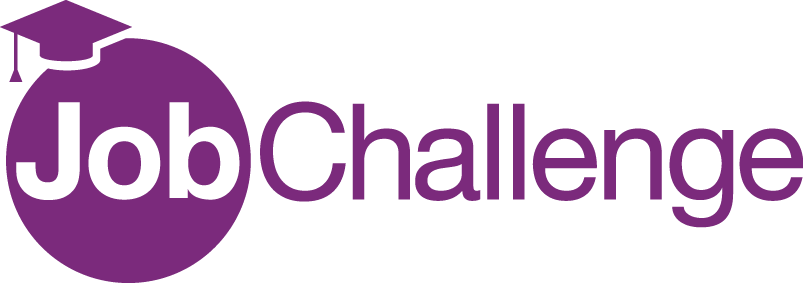 ZÁVAZNÁ OBJEDNÁVKA K ÚČASTIna Veletrhu pracovních příležitostí JobChallengeTERMÍN KONÁNÍ:	10. listopadu 2022MÍSTO:	BrnoUZAVŘENÍ OBJEDNÁVKY:	25. května 2022PořadatelMASARYKOVA UNIVERZITA, Žerotínovo náměstí 9, Brno, 601 77, IČ: 00216224, DIČ: CZ00216224 VYSOKÉ UČENÍ TECHNICKÉ V BRNĚ, Antonínská 548/1, Brno, 601 90, IČ: 00216305, DIČ: CZ00216305 MENDELOVA UNIVERZITA V BRNĚ, Zemědělská 1/1665, Brno, 613 00, IČ: 62156489, DIČ: CZ62156489Kontaktní místoAdresa:	Kariérní centrum MU, Komenského náměstí 2, 60200, Brno Telefon:	+420 724 900 512E-mail:	info@jobch.czWWW:	www.jobch.czVystavovatel (Objednatel)Název vystavovatele:	BDOSídlo / místo podnikání dle OR/ŽR:	Nádražní 344/23, Praha 5 – Smíchov, 15000Kontaktní adresa:	-||-Země:	Česká republikaIČ:	26402220DIČ:	CZ26402220Bankovní spojení:Kontaktní osoba:	XXXXXXXE-mail:	XXXXXXXTelefon:	XXXXXXXObecné podmínkyPodpisem níže akceptujeme Vaše Obecné podmínky účasti na Veletrhu pracovních příležitostí JobChallenge. Jejich znění je zveřejněno na https://webcentrum.muni.cz/media/3412423/obchodni-podminky-jch- 2022_final_mu.pdf.Zavazujeme se vyplněnou a potvrzenou Závaznou objednávku k účasti doručit Kariérnímu centru Masarykovy univerzity nejpozději 14 dní od uzavření objednávky (viz výše) na uvedený kontaktní e-mail. Vystavovatel a pořadatel svým podpisem stvrzují, že v případě kolize obchodních podmínek vystavovatele a obecných podmínek pořadatele se bude smluvní vztah mezi stranami řídit Obecnými podmínkami účasti na Veletrhu	pracovních	příležitostí	JobChallenge	pořadatele. Podpisem Závazné objednávky k účasti dáváme pořadateli souhlas s tím, aby využil výše uvedené kontaktní údaje pro potřeby Veletrhu pracovních příležitostí JobChallenge a v souladu s § 7 zákona č.480/2004 Sb. souhlas se šířením obchodních sdělení pořadatele prostřednictvím elektronických prostředků.....................................Místo a datum....................................Jméno a příjmení osoby oprávněné k podpisu za vystavovatele....................................Razítko a podpis....................................Místo a datum....................................Jméno a příjmení osoby oprávněné k podpisu za pořadatele....................................Razítko a podpisObjednané službyPopis službyPočetJednotková cenaCenaRozšířená výstavní plocha 3x2 m, 1. patro, VLASTNÍ stánek s vybavením od pořadatelů (V balíčku je zahrnuto: Vybavení – číslo stánku, oborové zařazené, 1 x 0,5 m pult, 60 x 60 cm stů, 2x klasická židle, koš, elektrická přípojka, 6m2 koberec, 2x coffee break (dopoledne a doledne) + oběd pro 2 osoby.139 000,00 Kč39 000,00 KčWorkshop se zaměstnavatelem18 000,00 Kč 8 000,00 KčVelká inzerce (strana A5)16 000,00 Kč6 000,00 KčCelkem bez DPH53 000,00 KčDPH11 130,00 KčCena celkem včetně DPH64 130,00 Kč